Gobierno del Estado de SinaloaSecretaría de Administración y FinanzasSubsecretaría de AdministraciónProcedimiento de Licitación Pública Nacional No. GES 25/2022Adquisición de formatos de Tarjeta de Circulación con Recibo de Pago y Engomado, solicitados por el Servicio de Administración Tributaria del Estado de Sinaloa.A N E X O   IEspecificaciones TécnicasPARTIDA 1: TARJETA DE CIRCULACION CON RECIBO DE PAGO, ENGOMADO Y STICKERSPRESENTACIÓN TAMAÑO CARTA PAPEL SEGURIDAD MEDIDA 8 ½” X 11” PULGADAS (21.5 CM X 28.0 CM) TANTOS UNO.2 PERFORACIONES HORIZONTALES, PARA DIVIDIR TARJETA ORIGINAL, ENGOMADO, STICKERS Y RECIBOS DE PAGO. TARJETA DE CIRCULACIÓN TENDRÁ UNA MEDIDA FINAL DE 8.6 CM X 5.4 CM.IMPRESIÓN FIJA EN OFFSET.ESCUDO DEL ESTADO DE SINALOA IMPRESO.PARCHE DE SILICÓN A REGISTRO EN EL REVERSO DE LA FORMA PARA INTEGRAR EL HOLOGRAMA Y STICKERS HOLOGRAFICOS.VENTANA DE DESPRENDIMIENTO DE 3.8 CM X 2.2 CM PARA ASIGNAR FOLIO, CÓDIGO QR E INFORMACIÓN DEL VEHÍCULO.TEXTOS EN COLOR NEGRO.DEBERA CONTENER UNA TINTA INVISIBLE DE VALIDACIÓN DUAL.MEDIDAS DE SEGURIDADPAPEL SEGURIDAD 90 GRS./M2 CONTENIDO EN LA MASA DEL PAPEL LOS SIGUIENTES ELEMENTOS DE SEGURIDAD:FIBRILLAS ÓPTICAS VISIBLES, INTEGRADAS EN LA MASA DEL PAPEL (NO IMPRESAS).FIBRILLAS INVISIBLES CON FLUORESCENCIA, AL SER EXPUESTAS A LA LUZ UV INTEGRADAS A LA MASA DEL PAPEL (NO IMPRESAS).MARCA DE AGUA INTEGRADA EN LA MASA DEL PAPEL (NO IMPRESA).REACTIVO A QUÍMICOS ADULTERADORES.IMPRESIÓN CON TINTAS FUGITIVAS AL BORRADO MECANICO Y MANUAL.LA TARJETA DE CIRCULACIÓN DEBERÁ CONTENER UN HOLOGRAMA DE 9 MM DE DIÁMETRO ESTAMPADO A CALOR.EN EL FORMATO DEBERÁ CONTENER UN TEXTO ENCRIPTADO, VISIBLE ÚNICAMENTE CON FILTRO DECODIFICADOR IMPRESO EN COLOR NEGRO, QUE CONTENGA LOS TEXTOS SINALOA (AÑO AL QUE CORRESPONDA)  – ORIGINAL. EN COLOR NEGRO IMPRESIÓN DE MICROTEXTO EN LAS LÍNEAS DE FIRMA CON EL AÑO AL QUE CORRESPONDA EN REPETIDAS OCASIONES.LA TARJETA DE CIRCULACIÓN CONTENDRÁ LÍNEAS ONDULADAS EN PORCENTAJE.CONTIENE LOS TEXTOS SIN Y EL AÑO AL QUE CORRESPONDA DISPERSOS EN LAS ÁREAS DESIGNADAS DENTRO DEL DISEÑO DEL FORMATO, ELABORADOS CON TINTA INVISIBLE DE DOBLE VALIDACIÓN QUE PERMITA QUE DICHOS TEXTOS SEAN OBSERVADOS Y VALIDADOS UNICAMENTE CON DOS DISPOSITIVOS DIFERENTES. LA PRIMERA VALIDACIÓN SE OBSERVA EL TEXTO “SIN” Y EL AÑO AL QUE CORRESPONDA AL SER EXPUESTOS A LA LUZ UV CONVENCIONAL. LA SEGUNDA VALIDACIÓN SE OBSERVA EL TEXTO SIN Y EL AÑO AL QUE CORRESPONDA AL SER EXPUESTOS A UNA APLICACIÓN DE LUZ UV DE CUALQUIER DISPOSITIVO SMARTPHONE, DICHA APLICACIÓN DE LUZ UV ESTÁ DISPONIBLE AL PÚBLICO EN GENERAL PARA SER DESCARGADA EN LÍNEA AL DISPOSITIVO SMARTPHONE, LA APLICACIÓN DE PANTALLA AZUL DEL DISPOSITIVO NO PODRÁ LEER NINGUNA TINTA INVISIBLE DE USO CONVENCIONAL.   EN CADA TANTO CONTENDRA EL ESCUDO DE ARMAS DEL GOBIERNO DEL ESTADO DE SINALOA EN TINTA INVISIBLE FLUORESCENTE AMARILLA VISIBLE ÚNICAMENTE AL SER EXPUESTA A LA LUZ UV. DEBERA CONTENER EL ESCUDO DE ARMAS DEL ESTADO DE SINALOA EN EL REVERSO DEL FORMATO QUE AL EXPONER AL DE CODIFICADOR RESALTARA EL TEXTO “SINALOA VALIDO ORIGINAL”.CONTENDRÁ CUATRO FOLIOS IMPRESOS EN COLOR NEGRO UBICADOS DE LA SIGUIENTE MANERA:UNO EN LA TARJETA DE CIRCULACIÓN.UNO EN LA VENTANA DE DESPRENDIMIENTOUNO EN EL TANTO DEL CONTRIBUYENTE.UNO EN EL TANTO DE RECAUDACIÓN.EN CADA TANTO Y TARJETA DE CIRCULACIÓN CONTENDRÁ UN CÓDIGO DE SEGURIDAD ENCRIPTADO ANTICOPIA DE 1.5 CM X 1.5 CM IMPRESO CON UNA RETÍCULA DE ALTA RESOLUCIÓN CON APARIENCIA A SIMPLE VISTA DE UNA PLASTA EN COLOR GRIS, QUE CONTIENE INFORMACIÓN, LA CUAL NO ES VISIBLE A TRAVÉS DEL OJO HUMANO O MEDIOS CONVENCIONALES COMO LECTORES DEL CÓDIGO DE BARRAS, QR, PDF, MICAS DECODIFICADORAS, MICROSCOPIOS O LUZ ULTRAVIOLETA, ÚNICAMENTE PUEDE SER LEÍDO CON LA APLICACIÓN DE SEGURIDAD CORRELATIVA DESARROLLADA EXCLUSIVAMENTE PARA EL GOBIERNO DEL ESTADO DE SINALOA, DICHA INFORMACIÓN DEBERÁ EJECUTARSE CON EQUIPOS SMARTPHONE CON SISTEMA OPERATIVO ANDROID, QUE CUENTEN CON CÁMARA Y AUTOFOCUS. LA INFORMACIÓN ENCRIPTADA SE ENCONTRARÁ EXCLUSIVAMENTE EN EL CÓDIGO DESCRITO Y NO EN MEDIOS ALTERNOS COMO MARCOS O IMÁGENES ADICIONALES QUE SIMULEN LA ENCRIPTACIÓN DESCRITA. DICHO CÓDIGO SÓLO SE DEBERÁ LEER EN SU FORMATO ORIGINAL Y DE NINGUNA MANERA SE PODRÁ LEER EN UNA COPIA, FOTO O ESCÁNER, EL CÓDIGO DEBERÁ SER IMPRESO DIRECTAMENTE SOBRE LA FORMA SIN NINGÚN TIPO DE TINTA COMO BASE. LA INFORMACIÓN QUE DEBERÁ MOSTRAR DICHO CÓDIGO ES LA SIGUIENTE:TARJETA AUTENTICA - VALIDADAESCUDO DE ARMAS DEL ESTADO DE SINALOALOGOTIPO DE LA ACTUAL ADMINISTRACIÓNFOLIO DE LA TARJETA DE CIRCULACIÓNOPCIÓN DE LECTURA DEL CODIGO QREN CADA TANTO, TARJETA DE CIRCULACIÓN Y REVERSO DE LA VENTANA DE DESPRENDIMIENTO CONTENDRÁ UN CÓDIGO DE SEGURIDAD BIDIMENSIONAL TIPO QR, GENERADO DE FORMA EXCLUSIVA PARA EL GOBIERNO DEL ESTADO DE SINALOA CON DOS MENSAJES DE LECTURA: EL PRIMER MENSAJE DE LECTURA SERÁ DE ACCESO PÚBLICO Y FIJO, CUMPLIRÁ CON LOS ESTÁNDARES DE LECTURA Y GENERACIÓN DE CÓDIGOS GENERALMENTE ACEPTADOS, POR LO QUE PUEDE SER LEÍDO CON DISPOSITIVOS SMARTPHONE QUE CUENTEN CON CÁMARA Y UNA APLICACIÓN DE LECTURA CONVENCIONAL; EN ESTE MENSAJE ÚNICAMENTE SE INCLUIRÁ LA SIGUIENTE DIRECCIÓN DE INTERNET: WWW.SINALOA.GOB.MX Y DEBERÁ PERMITIR LA LIBRE NAVEGACIÓN SI EL DISPOSITIVO DE LECTURA CUENTA CON ACCESO A INTERNET, EL MENSAJE DE LECTURA PÚBLICO NO DEBERÁ CONTENER NINGÚN TIPO DE INFORMACIÓN ADICIONAL A LA DEFINIDA COMO PÚBLICA. EL SEGUNDO MENSAJE DE LECTURA CONTENDRÁ LO SIGUIENTE: NÚMERO DE FOLIO DE LA TARJETA – ORIGINAL; ESTE MENSAJE DE LECTURA GARANTIZA QUE EL CÓDIGO FUE GENERADO POR UNA FUENTE AUTÉNTICA LO QUE IMPIDE ALTERAR SU CONTENIDO, LA INFORMACIÓN CONFIDENCIAL EN ESTE NIVEL ÚNICAMENTE PUEDE SER LEÍDA POR DISPOSITIVOS AUTORIZADOS A TRAVÉS DE LLAVES DE ACCESO CON ENCRIPTACIÓN DE MINIMO 64 BITS Y QUE CONTENGAN LA APLICACIÓN CORRELATIVA DE SEGURIDAD PARA DECODIFICAR LA INFORMACIÓN CONFIDENCIAL, SIN NECESIDAD DE CAPTURAR, TECLEAR O DE ALGUNA OTRA MANERA INTRODUCIR INFORMACIÓN ADICIONAL Y ASÍ VERIFICAR LA AUTENTICIDAD DEL CÓDIGO. ESTA APLICACIÓN DEBERÁ ESTAR DISPONIBLE PARA SMARTPHONE CON SISTEMA OPERATIVO ANDROID O IOS. UTILIZANDO LA APLICACIÓN ESPECIAL DE SEGURIDAD DEBERÁ APARECER SIMULTÁNEAMENTE LA INFORMACIÓN FIJA DEL DOMINIO PÚBLICO (PRIMER MENSAJE) Y LA INFORMACIÓN CONFIDENCIAL (SEGUNDO MENSAJE). LA APLICACIÓN CORRELATIVA DE SEGURIDAD SOLICITADA, RELACIONA LA SEGURIDAD DEL CÓDIGO ANTI COPIA Y LA DEL CÓDIGO DE SEGURIDAD BIDIMENSIONAL TIPO QR GENERANDO UN MECANISMO PARA GARANTIZAR LA AUTENTICIDAD DEL DOCUMENTO Y LA INFORMACIÓN QUE ESTOS CONTIENEN, EL PROCESO DE VALIDACIÓN SE DESARROLLA DE LA SIGUIENTE MANERA: SE REALIZA LA LECTURA DEL CÓDIGO DE SEGURIDAD ANTI COPIA, MISMO QUE DESPLIEGA LA INFORMACIÓN PREVIAMENTE SOLICITADA, POSTERIORMENTE NOS PRESENTA LA OPCIÓN DE LEER EL CÓDIGO QR BIDIMENSIONAL DE SEGURIDAD SIN SALIR DE LA APLICACIÓN, UNA VEZ QUE AMBOS CÓDIGOS INTERACTÚAN A TRAVÉS DE LA APLICACIÓN Y CONTRASTAN LA INFORMACIÓN, SE AUTORIZA EL ACCESO AL SEGUNDO NIVEL DE ENCRIPTACIÓN Y SE MUESTRA LA INFORMACIÓN CONTENIDA. EN CASO QUE LA INFORMACIÓN DE LOS CÓDIGOS DESCRITOS ANTERIORMENTE NO CORRESPONDA O SEA ERRÓNEA, NO SE PODRÁ TENER ACCESO AL SEGUNDO NIVEL DE LECTURA DEL CÓDIGO BIDIMENSIONAL DE SEGURIDAD (QR).AL REVERSO DEL TANTO DEL CONTRIBUYENTE Y DE RECAUCACIÓN CONTENDRÁ EL ESCUDO DE ARMAS DEL ESTADO DE SINALOA CON INFORMACIÓN OCULTA ENCRIPTADA VARIABLE, LA CUAL NO SERÁ VISIBLE A TRAVÉS DEL OJO HUMANO O MEDIOS CONVENCIONALES COMO LECTORES DE CÓDIGOS DE BARRAS, QR, PDF, MICAS DECODIFICADORAS, MICROSCOPIOS O DE LUZ ULTRAVIOLETA, ÚNICAMENTE PODRÁ SER LEÍDA CON UNA APLICACIÓN DESARROLLADA PARA EL GOBIERNO DEL ESTADO DE SINALOA, LA CUAL DEBERÁ EJECUTARSE EN EQUIPOS SMARTPHONE QUE CUENTEN CON CÁMARA CON AUTOFOCUS Y ACCESO A INTERNET. LA APLICACIÓN DE LECTURA SE DEBERÁ CONSULTAR ÚNICAMENTE A TRAVÉS DE INTERNET. LA INFORMACIÓN OCULTA ENCRIPTADA SE ENCONTRARÁ EXCLUSIVAMENTE EN EL ESCUDO DE ARMAS DEL ESTADO Y NO EN MEDIOS ALTERNOS COMO MARCOS O IMÁGENES ADICIONALES QUE SIMULEN LA ENCRIPTACIÓN DESCRITA, LA INFORMACIÓN QUE DEBERÁ MOSTRAR DICHA IMAGEN ES LA SIGUIENTE:ESCUDO DE ARMAS DEL ESTADO DE SINALOALOGOTIPO DE LA ACTUAL ADMINISTRACIÓNTEXTO: GOBIERNO DEL ESTADO DE SINALOALOS DOS ÚLTIMOS DÍGITOS DEL FORMATO.AL REVERSO DEL TANTO DEL CONTRIBUYENTE CONTENDRÁ UN FOLIO INVISIBLE VARIABLE CON EL FONT BULLPEN 3D EN MEDIDA MÍNIMA DE 1.1 CM X 4 CM; ÉSTE FOLIO DEBERA ESTAR DENTRO DE UN RECTÁNGULO FORMADO POR MICRO FOLIOS VARIABLES CORRESPONDIENTES AL MISMO FOLIO, SU MEDIDA SERÁ DE 2 MILÍMETROS DE ALTO COMO MÁXIMO CON FONT ARIAL. EL FOLIO Y LOS MICRO FOLIOS DEBERAN SER VISIBLES ÚNICAMENTE AL SER EXPUESTOS A LA LUZ SOLAR NATURAL O LÁMPARA DE LUZ UV Y DEBEN MOSTRARSE EN COLOR PÚRPURA, AL RETIRAR EL FOLIO DE LA LUZ SOLAR O LÁMPARA DE LUZ UV DEBERAN PERMANECER VISIBLES POR UN TIEMPO MÍNIMO DE 6 SEGUNDOS Y MÁXIMO DE 50 SEGUNDOS, PASANDO EL TIEMPO MÁXIMO, DEBERAN DESAPARECER COMPLETAMENTE. EL FOLIO Y LOS MICRO FOLIOS TIENEN QUE COINCIDIR CON EL FOLIO DEL FORMATO, DEBERAN SER GENERADOS CON IMPRESIÓN DIGITAL A 600 DPI QUE GARANTICE LA APLICACIÓN UNIFORME DEL FOLIO DESCRITO. ESPECIFICACIONES DEL ENGOMADO HOLOGRÁFICO.ENGOMADO HOLOGRAFICO EN MEDIDA DE 4.5 CM X 7.0 CM HOLOGRAMA BIDITRIDIMENSIONAL EN POLIÉSTER INTRANSFERIBLE, ELABORADA EN DOT MATRIZ CON EFECTOS 2D / 3D, DE ACUERDO A LO SIGUIENTE:HOLOGRAMA BIDI-TRIDIMENSIONAL DE 3 NIVELES GENERADOS EN DOT MATRIX DE 1000 A 6200 DPI.PRIMER NIVEL: IMAGEN A 6200 DPI. CON EFECTOS DE EXPANSIÓN, EFECTOS DE TRANSICIÓN, MICRO-TEXTO E IMAGEN EN TRUE COLOR 2D/3D. EN EL MISMO NIVEL CONTENDRÁ UN EFECTO MOIRÉ HOLOGRÁFICO QUE AL COLOCAR SU CORRESPONDIENTE MICA DECODIFICADORA APARAECE EL TEXTO “MX”. CONTENDRA UNA IMAGEN OCULTA CON EL TEXTO “ID” VISIBLE UNICAMENTE CON LECTOR LASER: AMBOS EFECTOS GENERADOS CON LA TÉCNICA DE DOT MATRIX A 1000 DPI´S.SEGUNDO NIVEL: EFECTOS 2D EN DOT MATRIX DE 2000 DPI.TERCER NIVEL: EFECTOS 3D EN DOT MATRIX DE 3200 DPI.EL AREA CORRESPONDIENTE AL CODIGO QR QUE SE ENCUENTRA AL REVERSO DE LA VENTANA DE DESPRENDIMIENTO DEBERA ESTAR COMPLETAMENTE TRANSPARENTE PARA VALIDAR DICHO CODIGO.  CONTENDRA EL TEXTO “GOBIERNO DEL ESTADO DE SINALOA Y EL AÑO AL QUE CORRESPONDA” GENERADO MEDIANTE LA TÉCNICA DE DESMETALIZADO CLARAMENTE VISIBLE A CONTRA LUZ. SOBRE IMPRESA EN SELECCIÓN DE COLOR Y ADHESIVO AL FRENTE RESISTENTE A ALTAS TEMPERATURAS DE LA REGIÓN.ESPECIFICACIONES DE LOS STICKERS HOLOGRAFICOS (JUEGOS DE 2 PZ).STICKERS HOLOGRAFICOS ELABORADOS EN POLIESTER INTRANSFERIBLE, CON LAS MISMAS CARACTERISTICAS HOLOGRAFICAS DEL ENGOMADO HOLOGRAFICO.MEDIDA DE 2.6 CM X 2.6 CMSOBRE IMPRESO EN SELECCIÓN DE COLOR.ESPECIFICACIONES DE LA MICA HOLOGRAFICA.MICA HOLOGRÁFICA TRANSPARENTE EN SISTEMA DUA LAM:MEDIDA FINAL DE 8.6 CM X 5.4 CM.PERSONALIZADA CON EL ESCUDO DEL ESTADO DE SINALOA A REGISTRO AL CENTRO DE LA MICA.LOGOTIPO DE LA ACTUAL ADMINISTRACIÓN EN REPETIDAS OCASIONES.EL AÑO AL QUE CORRESPONDA EN REPETIDAS OCASIONES.MUESTRAS QUE DEBERÁN PRESENTAR LOS LICITANTESPARA GARANTIZAR SU CAPACIDAD TÉCNICA, CADA LICITANTE DEBERÁ PRESENTAR A LA CONVOCANTE 10 MUESTRAS DEL FOLIO: 0, 000,001 AL FOLIO 0, 000,010, QUE CONTENGAN TODAS LAS MEDIDAS DE SEGURIDAD DESCRITAS.LA FALTA DE ALGUNA DE LAS MEDIDAS DE SEGURIDAD EN LAS MUESTRAS, SERÁ MOTIVO DE DESCALIFICACIÓN DEL LICITANTE. NO SE ACEPTAN SIMULACIONES DE LAS MEDIDAS DE SEGURIDAD DESCRITAS.EQUIPO QUE DEBERÁN PRESENTAR LOS LICITANTESPARA VALIDAR LOS ELEMENTOS DE SEGURIDAD DESCRITOS, ES REQUISITO INDISPENSABLE QUE LOS LICITANTES PRESENTEN LOS SIGUIENTES BIENES:LÁMPARA DE LUZ UVDISPOSITIVO SMARTPHONE CON LAS APLICACIONES DE LECTURA SOLICITADASPLUMÓN CON REACTIVO QUÍMICOCUENTA HILOSREGLAMICAS DECODIFICADORASLOS BIENES MENCIONADOS, DEBERÁN VENIR DEBIDAMENTE ETIQUETADOS CON EL NOMBRE DEL LICITANTE Y EL NÚMERO DE LA LICITACIÓN.ES REQUISITO INDISPENSABLE QUE CADA PARTICIPANTE ENTREGUE UN MAPEO POR ESCRITO, DE LAS MEDIDAS DE SEGURIDAD SOLICITADAS, INDICANDO EL LUGAR DONDE SE LOCALIZAN DICHAS MEDIDAS DE SEGURIDAD EN LAS MUESTRAS PRESENTADAS, PARA SU FÁCIL LOCALIZACIÓN.VALIDACIÓN DE MEDIDAS DE SEGURIDAD DE LAS MUESTRAS (PRUEBAS DE CUMPLIMIENTO).UNA VEZ PRESENTADAS LAS PROPUESTAS TÉCNICAS Y ECONÓMICAS, POR PARTE DE LOS LICITANTES, ASÍ COMO LAS MUESTRAS Y LOS BIENES PARA EFECTUAR LAS PRUEBAS DE CUMPLIMIENTO A LAS MUESTRAS, EL ÁREA REQUIRENTE DE LOS BIENES, LLEVARÁ A CABO LA VALIDACION DE LAS MEDIDAS DE SEGURIDAD SOLICITADAS.EL PERIODO PARA EFECTUAR LAS PRUEBAS DE CUMPLIMIENTO, QUEDARÁ COMPRENDIDO DESDE EL DÍA SEÑALADO EN LA CONVOCATORIA A LA LICITACIÓN, PARA LLEVAR A CABO EL ACTO DE PRESENTACION Y APERTURA DE PROPOSICIONES Y HASTA UN DÍA ANTES DE LA FECHA SEÑALADA PARA DAR A CONOCER EL FALLO CORRESPONDIENTE.UNA VEZ EFECTUADA LA VALIDACIÓN DE LAS MEDIDAS DE SEGURIDAD A LAS MUESTRAS PRESENTADAS POR LOS LICITANTES, EL ÁREA REQUIRENTE HARÁ CONSTAR EL RESULTADO DE LAS PRUEBAS EFECTUADAS, ESPECIFICANDO EL NOMBRE DE LOS LICITANTES DE LOS CUALES SUS MUESTRAS CUMPLEN O NO CUMPLEN CON LO SOLICITADO EN ESTE ANEXO I. SI LAS MUESTRAS PRESENTADAS POR LOS LICITANTES, NO CUMPLEN CON TODAS LAS MEDIDAS DE SEGURIDAD SOLICITADAS, SE DESCALIFICARÁ AL LICITANTE QUE INCUMPLA CON DICHAS MEDIDAS DE SEGURIDAD.SI LOS BIENES PRESENTADOS POR LOS LICITANTES PARA VALIDAR LAS MEDIDAS DE SEGURIDAD NO FUNCIONAN, O NO IDENTIFICAN LAS MEDIDAS DE SEGURIDAD, TAMBIÉN SERÁ MOTIVO DE DESCALIFICACION DEL LICITANTE CORRESPONDIENTE.LUGAR Y FECHAS DE ENTREGA DE FORMATOSBODEGA DEL SATES CON DOMICILIO AVENIDA LÁZARO CÁRDENAS #856 SUR (ALTOS) COLONIA LOS PINOS C.P. 80128, CULIACÁN, SINALOA. (FRENTE A PALACIO DE GOBIERNO)CALENDARIO DE ENTREGA DE FORMATOS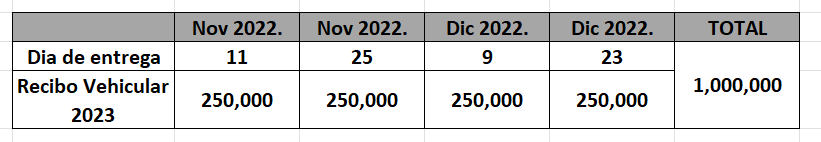 Gobierno del Estado de SinaloaSecretaría de Administración y FinanzasSubsecretaría de AdministraciónProcedimiento de Licitación Pública Nacional No. GES 25/2022Adquisición de formatos de Tarjeta de Circulación con Recibo de Pago y Engomado, solicitados por el Servicio de Administración Tributaria del Estado de Sinaloa.Anexo IIPropuesta EconómicaGobierno del Estado de SinaloaSecretaría de Administración y FinanzasSubsecretaría de AdministraciónProcedimiento de Licitación Pública Nacional No. GES 25/2022Adquisición de formatos de Tarjeta de Circulación con Recibo de Pago y Engomado, solicitados por el Servicio de Administración Tributaria del Estado de Sinaloa.Anexo IIIEscrito de Participación para la Junta de AclaracionesLugar y Fecha:Secretaría de Administración y Finanzasdel Gobierno del Estado de SinaloaAt´n.-	Ing. Juan Carlos Vizcarra Estrada									Subsecretario de AdministraciónRef. Licitación Pública Nacional No. GES 25/2022Por medio del presente, me permito manifestar el interés de la empresa  (nombre de la empresa), de participar en la LICITACIÓN PUBLICA NACIONAL NÚMERO (NÚMERO), convocada por esa Subsecretaría a su digno cargo, en atención a lo anterior, me permito señalar la información legal de mi representada:Lo anterior es con la finalidad de dar cumplimiento a las disposiciones legales que correspondan y a las Bases y Anexos de la Licitación Pública Nacional No. GES 25/2022.Protesto lo necesario(Firma autógrafa original)Nota: para el licitante deberá incorporar textualmente los datos de los documentos legales que se solicitan en este documento sin utilizar abreviaturas principalmente en lo relativo a nombre de la persona física o razón social de la persona moral.Gobierno del Estado de SinaloaSecretaría de Administración y FinanzasSubsecretaría de AdministraciónProcedimiento de Licitación Pública Nacional No. GES 25/2022Adquisición de formatos de Tarjeta de Circulación con Recibo de Pago y Engomado, solicitados por el Servicio de Administración Tributaria del Estado de Sinaloa.Anexo III BisFormato para la presentación de preguntas para la Junta de Aclaraciones.Solicitudes de aclaración efectuadas por:Nombre de la empresa:(Las preguntas a las respuestas se agrupan preferentemente por tema o numeral de la convocatoria a la licitación para proceder a su respuesta): Ejemplo:Preguntas administrativas:1.- Pregunta ----------------? (Licitante)Respuesta: --------------  (Convocante)2.- -------------Preguntas Técnicas:1.- Pregunta ----------------? (Licitante)Respuesta: --------------  (Área Técnica)2.- -------------Nota: Se deberá utilizar tipo de letra Arial 11, no se deberán insertar tablas, ni viñetas, ni imágenes.Gobierno del Estado de SinaloaSecretaría de Administración y FinanzasSubsecretaría de AdministraciónProcedimiento de Licitación Pública Nacional No. GES 25/2022Adquisición de formatos de Tarjeta de Circulación con Recibo de Pago y Engomado, solicitados por el Servicio de Administración Tributaria del Estado de Sinaloa.Anexo V(Modelo de Contrato)Contrato para la adquisición de -----, que celebran por una parte Gobierno del Estado de Sinaloa, representado en este acto por la Lic. -------, Subsecretaria de Administración  de la Secretaría de Administración y Finanzas, a quien en lo sucesivo se le denominará “El Estado” y por la otra parte la empresa: -------, representada por el C. ------, a la que en lo sucesivo se le denominará “La Empresa”, al tenor de las siguientes declaraciones y cláusulas:D e c l a r a c i o n e s“El Estado” , a través de su representante, declara:I.1.Que el Estado de Sinaloa es una entidad federativa que forma parte integrante de la federación, conforme a lo dispuesto por los Artículos 43 de la Constitución Política de los Estados Unidos Mexicanos y 1º de la Constitución Política del Estado de Sinaloa; constituida como persona moral de acuerdo a las leyes relativas aplicables del Estado de Sinaloa.I.2.Que es su representante legal y Subsecretaria de Administración, y cuenta con las facultades suficientes para suscribir el presente contrato otorgadas por el Poder Ejecutivo del Gobierno del Estado de Sinaloa, conforme al poder notarial consignado en Escritura Pública No. ----, del Volumen ----, de fecha -------, del protocolo a cargo del Notario Público Número ----, Licenciado ---------- de esta ciudad.I.3.Que requiere de la adquisición de ---- para la (dependencia solicitante), cuya descripción se detalla en la Cláusula Primera de este Contrato, para lo cual se cuenta con los recursos presupuestales correspondientes.I.4.Que en términos del Artículo 36, de la Ley de Adquisiciones, Arrendamientos, Servicios y Administración de Bienes Muebles para el Estado de Sinaloa, se procedió a emitir la convocatoria correspondiente para llevar a cabo la Licitación Pública Nacional No. GES ---- /2022, habiéndose emitido el dictamen correspondiente mediante el cual se adjudicó el presente contrato a favor de “La Empresa” signante.I.5.La autorización de los recursos para la presente contratación se llevó a cabo mediante ------ con cargo a --------.I.6.Señala como su domicilio el ubicado en Avenida Insurgentes s/n, Colonia Centro Sinaloa, C.P. 80129 en la ciudad de Culiacán, Sinaloa, mismo que se precisa para todos los fines y efectos legales de este contrato.“La Empresa”, a través de su representante, declara:II.1	Que es una sociedad anónima debidamente constituida conforme a las leyes vigentes, según testimonio de Escritura Pública No. ---- de fecha -----, protocolizada por el Lic. ------, Notario Público No. ------ del Distrito Judicial de Culiacán, Sinaloa y registrada bajo (datos de inscripción registral y/o folio electrónico) del Registro Público de la Propiedad y del Comercio de la Ciudad ---- inscrita en el Registro Federal de Contribuyentes bajo el número --------.II.2	Estar debidamente facultado para contratar y obligarse en los términos y alcances de este contrato, a nombre de su representada tal y como lo acredita con la Escritura Pública No. -----, Volumen ------, de fecha -----, del protocolo a cargo del Notario Público ------ en el Estado, Lic. -----, mismas facultades que a la fecha no le han sido revocadas ni limitadas en forma alguna.II.3	Que su objeto social entre otros es la (se menciona la actividad de la empresa)II.4	Que cuenta con la capacidad administrativa, técnica y financiera suficiente para cumplir con las obligaciones derivadas del presente contrato.II.5	Que señala como domicilio de “La Empresa” el ubicado en  calle ------- número -----, colonia -----, (nombre de la ciudad) mismo que se precisa para todos los fines y efectos legales de este contrato.De las partes.De conformidad con lo anterior, las partes manifiestan que se reconocen recíprocamente la personalidad con la que comparecen, por lo cual proceden a celebrar el presente contrato de acuerdo a las siguientes:C l a u s u l a sPrimera.- Objeto:Por medio del presente contrato, “La Empresa” vende y “El Estado” compra, en precio fijo, lo siguiente:Los bienes antes referidos deberán cumplir con las características y especificaciones contenidas en el Anexo (1, 2 etc) el cual forma parte del presente contrato.Segunda.- Monto del Contrato.“El Estado” pagará a “La Empresa” como valor de operación total por la adquisición de los bienes objeto del presente contrato la cantidad de $------- (número y letra), incluyendo el Impuesto al Valor Agregado.Tercera.- Forma de Pago.“El Estado”  pagará a “La Empresa” un anticipo del -----% del importe total del presente contrato y el resto a la entrega y aceptación de los bienes y/o equipos.Pagos que se efectuaran en Moneda Nacional, previa entrega de las fianzas correspondientes y la factura fiscal que los amparen, debiendo acompañar para la procedencia del pago final, el Acta de Entrega Recepción que señala la Cláusula Cuarta de este instrumento.Los pagos se efectuarán en la Caja General de la Secretaría de Administración y Finanzas ubicada en el primer piso de la Unidad Administrativa de Gobierno del Estado de Sinaloa en la ciudad de Culiacán, Sinaloa.Cuarta.- Lugar y Plazo de entrega:“La Empresa” se compromete a entregar a “El Estado”, los bienes y/o equipos objeto del presente contrato, en las oficinas de -------, ubicadas en calle -------, numero -----, colonia-------, ciudad ----, levantándose al efecto el Acta de Entrega Recepción con la intervención de un representante del (dependencia solicitante) y un representante de “La Empresa”.“La Empresa” se obliga a entregar los bienes y/o equipos contratados en un plazo de ---- días hábiles contados a partir de la entrega del anticipo dicho plazo no podrá ampliarse ni habrá condonación de sanciones cuando el retraso se deba a causas imputables a ”La Empresa”.“La Empresa” se responsabiliza de que los bienes y/o equipos objeto de este contrato serán entregados en estado idóneo y dentro del plazo citado en el párrafo que antecede, en el entendido de que se liberará de dicha responsabilidad una vez emitida el Acta de Entrega Recepción antes citada.Quinta.-Obligaciones de “La Empresa”. Para el debido cumplimiento de este contrato, “La Empresa” se obliga a:Cumplir en tiempo y forma con la entrega de los bienes y/o equipos objeto de este contrato, a satisfacción de “El Estado” y conforme a lo establecido dentro del clausulado de este instrumento jurídico y a la normatividad aplicable en la materia.Entregar los bienes y/o equipos objeto de este contrato, con las características técnicas ofertadas pro “La Empresa” conforme al concurso que determinó su adjudicación.No ceder total o parcialmente los derechos y obligaciones derivados de este instrumento jurídico a favor de persona alguna, con excepción de los derechos de cobro, en cuyo caso se deberá contar con el consentimiento de “El Estado”.Sexta.- Fianza de anticipo y de cumplimiento de contrato.Fianza del Anticipo.La garantía del anticipo será por la totalidad del monto concedido y se constituirá mediante fianza otorgada por Institución de Fianzas debidamente autorizada a favor de la Secretaría de Administración y Finanzas, debiendo contener los siguientes requisitos:Indicación del porcentaje e importe total garantizado con número y letra.Referencia de que la fianza se otorga atendiendo a todas las estipulaciones contenidas en el contrato.La información correspondiente al número de contrato, su fecha de firma así como la especificación de las obligaciones garantizadas.El señalamiento de la denominación o nombre del proveedor o fiado, domicilio legal y fiscal, registro federal de contribuyentes.La condición de que la vigencia de la fianza será hasta su total amortización, mediante la entrega de los bienes o la devolución total o parcial, según sea el caso, de la cantidad que por concepto de anticipo recibe su fiado.La condición de que la fianza solo podrá ser cancelada cuando así lo autorice expresamente y por escrito Gobierno del Estado de Sinaloa.El señalamiento de que esta garantía estará vigente en los casos en que Gobierno del Estado de Sinaloa, en el contrato otorgue prórrogas o esperas al proveedor o fiado, para el cumplimiento de sus obligaciones, así como durante la substanciación de todos los recursos legales o juicios que se interpongan en relación con este contrato hasta que se pronuncie resolución definitiva por autoridad competente, salvo que las partes se otorguen el finiquito de forma tal que su vigencia no podrá acotarse en razón del plazo de ejecución del contrato principal o fuente de las obligaciones, o cualquier otra circunstancia.Señalar el domicilio de la afianzadora en esta localidad para oír y recibir notificaciones de esta dependencia.La Institución de Fianzas acepta expresamente someterse al procedimiento de ejecución establecido en el Artículo 95 de la Ley Federal de Instituciones de Fianzas, para la efectividad de la presente garantía, procedimiento al que también se sujetará para el caso de cobro de intereses que prevé el Artículo 95 Bis del mismo ordenamiento legal, por pago extemporáneo del importe de la póliza de fianza requerida.Así mismo esta fianza cubre, defectos y vicios ocultos de los bienes y la calidad del servicio, así como cualquier otra responsabilidad en que hubiere incurrido el proveedor, en los términos señalados en la convocatoria de Licitación, en el contrato respectivo y el Código Civil Federal.Las partes acuerdan que para la cancelación de esta fianza será requisito indispensable la aprobación mediante manifestación expresa y por escrito de “El Estado”.Fianza para el cumplimiento del contrato.La garantía deberá constituirse por “La Empresa” mediante fianza expedida por una  institución debidamente autorizada en los términos de la Ley Federal de instituciones de Fianzas, en Moneda Nacional (peso mexicano), por un importe del 10% (diez por ciento) del monto total del contrato sin considerar el I.V.A. a favor de la Secretaría de Administración y Finanzas del Gobierno del Estado de Sinaloa, y deberá contener los siguientes requisitos:Indicación del porcentaje e importe total garantizado con número y letra.Referencia de que la fianza se otorga atendiendo a todas las estipulaciones contenidas en el contrato.La información correspondiente al número de contrato, su fecha de firma, así como la especificación de las obligaciones garantizadas.El señalamiento de la denominación o nombre del proveedor o fiado.La condición de que la vigencia de la fianza deberá quedar abierta para permitir que cumpla con su objetivo de forma tal que no podrá establecerse o estipularse plazo alguno que limite su vigencia, lo cual no debe confundirse con el plazo para el cumplimiento de las obligaciones previstas en el contrato y actos administrativos.La condición de que la fianza solo podrá ser cancelada cuando así lo autorice expresamente y por escrito Gobierno del Estado de Sinaloa.El señalamiento de que esta garantía estará vigente en los casos en que Gobierno del Estado de Sinaloa, en el contrato otorgue prórrogas o esperas al proveedor o fiado, para el cumplimiento de sus obligaciones, así como durante la substanciación de todos los recursos legales o juicios que se interpongan en relación con este contrato hasta que se pronuncie resolución definitiva por autoridad competente salvo que las partes se otorguen el finiquito de forma tal que su vigencia no podrá acotarse en razón del plazo de ejecución del contrato principal o fuente de las obligaciones, o cualquier otra circunstancia.Señalar el domicilio de la afianzadora en esta localidad para oír y recibir notificaciones de esta dependencia.La Institución de Fianzas acepta expresamente someterse al procedimiento de ejecución establecido en el Artículo 95 de la Ley Federal de Instituciones de Fianzas, para la efectividad de la presente garantía, procedimiento al que también se sujetará para el caso de cobro de intereses que prevé el artículo 95 Bis del mismo ordenamiento legal, por pago extemporáneo del importe de la póliza de fianza requerida.Así mismo esta fianza cubre defectos y vicios ocultos de los bienes y la calidad del servicio, así como cualquier otra responsabilidad en que hubiere incurrido el proveedor, en los términos señalados en la convocatoria de Licitación, en el contrato respectivo y el Código Civil Federal.“La Empresa” se obliga a mantener esta fianza, hasta por trescientos sesenta y cinco días posteriores a la fecha de la firma del Acta de Entrega Recepción de los bienes y/o equipos de acuerdo a lo estipulado en la Cláusula Cuarta, acordando las partes que para su cancelación será requisito indispensable la aprobación mediante manifestación expresa y por escrito de “El Estado”.Las garantías de anticipo y cumplimiento, junto con el comprobante que acredite el pago de las mismas a la afianzadora deberán presentarse dentro de los 10 (diez) días naturales siguientes a la firma del presente contrato en Avenida Insurgentes s/n entre las calles José Aguilar Barraza y 16 de Septiembre, Colonia Centro Sinaloa, C.P. 80129, Culiacán, Sinaloa.Séptima.- Garantías de los equipos.“La Empresa” garantiza los equipos materia del presente contrato, durante el periodo de un año, que contará a parir de la fecha de entrega del mismo, contra cualquier defecto de fabricación así como el de no cumplir con las especificaciones requeridas, mala calidad de los materiales, mano de obra, etc.Si dentro del periodo de garantía se presenta algún defecto o cualquiera de las circunstancias anteriores, “La Empresa” queda obligada a sustituir los bienes y/o equipos defectuosos en un periodo no mayor a 20 (veinte) días naturales contados a partir de su notificación sin cargo adicional para “El Estado”.“La Empresa” se obliga a responder de los defectos y vicios ocultos de los bienes y/o equipos, así como de cualquier otra responsabilidad en las que hubiera incurrido, en los términos señalados en este contrato y en la legislación vigente.La forma de empaque y transporte que debe utilizar, serán los que “La Empresa” determine como idóneos, toda vez que la integridad de los bienes y/o equipos es su responsabilidad hasta el momento de la aceptación de los mismos, los costos que se originen por estos conceptos son por cuenta de “La Empresa”.“La Empresa” deberá cubrir todos los seguros de transporte de conservación, etc, que requieran los bienes y/o equipos hasta el momento de la firma del acta señalada en la Cláusula Cuarta.Octava.- Límite de responsabilidades.En caso de incumplimiento de este contrato, la responsabilidad de “La Empresa”, independientemente de la forma de acción que se ejercite, consiste en:Que “El Estado” le haga efectiva la fianza entregada para garantizar el cumplimiento del presente contrato.Reintegrar a “El Estado” cabalmente los recursos económicos que le hayan sido entregados hasta el momento del incumplimiento de cualquiera de las cláusulas y condiciones del presente contrato.El pago por el límite de responsabilidades referido, que se derive del incumplimiento de los términos y condiciones de este contrato, atribuibles a “La Empresa” será efectuado de inmediato a la notificación que “El Estado” le realice por escrito a “La Empresa”.Independientemente de lo anterior, para los efectos dispuestos por el Artículo 83 Fracción III, de la Ley de Adquisiciones, Arrendamientos, Servicios y Administración de Bienes Muebles para el Estado de Sinaloa, “El Estado” dará vista a la Secretaría de Transparencia y Rendición de Cuentas, de cualquier incumplimiento en que “La Empresa” hubiese incurrido.Novena.- “La Empresa” será responsable absoluto de obtener las licencias autorizaciones y permisos necesarios para el cumplimiento del presente contrato y en los casos en que se infrinjan derechos de autor, patentes o marcas, “El Estado” queda liberado de cualquier responsabilidad en caso de que se someta a “La Empresa” a juicio o proceso por este concepto.Décima.- Penas convencionales.En el caso de que “La Empresa” se atrase en la entrega de lo bienes y/o equipos objeto del presente contrato, las partes pactan la aplicación de una pena convencional la cual será a partir del primer día de atraso consistente en el importe correspondiente al 0.116% (punto ciento dieciséis por ciento) del importe, en función de los bienes y/o equipos no entregados por cada día de retraso, tomando como fecha de entrega el día que se reciban en el lugar de entrega de los bienes y/o equipos contratados, el cual será deducido del importe total a pagar y no excederán del monto de la garantía de cumplimiento del contrato.Para el efecto anterior “El Estado” en cumplimiento a lo establecido en el Artículo 85 de la Ley de Adquisiciones, Arrendamientos, Servicios y Administración de Bienes Muebles del Estado de Sinaloa, harán del conocimiento de la Secretaría de Transparencia y Rendición de Cuentas este hecho, acompañando los elementos con que se cuente, a fin de que resuelva lo procedente en relación a la sanción.El pago de los bienes y/o servicios quedará condicionado, proporcionalmente al pago que “La Empresa” debe efectuar por concepto de penas convencionales por atraso, en el entendido de que en el supuesto de que sea rescindido el contrato, no procederá el cobro de dichas penas ni la contabilización de las mismas al hacer efectiva la garantía.En caso de rescisión del presente contrato. La aplicación de la garantía de cumplimiento será proporcional al monto de las obligaciones incumplidas.Además de las sanciones anteriormente mencionadas, serán aplicables todas aquellas que correspondan al incumplimiento de las condiciones, cláusulas y obligaciones señaladas en el presente contrato.Décima Primera.- Rescisión.“El Estado” podrá rescindir administrativamente este contrato sin necesidad de declaración judicial, cuando “La Empresa” incurra en incumplimiento de las obligaciones derivadas de la cláusulas del presente contrato, conforme al procedimiento establecido en el Artículo 65 de la Ley de Adquisiciones, Arrendamientos, Servicios y Administración de Bienes Muebles para el Estado de Sinaloa, que sustancialmente consiste en:I.- Se iniciará a partir de que a “La Empresa” le sea comunicado por escrito el incumplimiento en que haya incurrido, para que en un término de cinco días hábiles exponga lo que a su derecho convenga y aporte, en su caso, las pruebas que estime pertinentes.II.- Transcurrido el término a que se refiere la fracción anterior, “El Estado” contará con un plazo de quince días para resolver, considerando los argumentos y pruebas que hubiere hecho valer a “La Empresa”.III.- Rescindido el contrato se formulará el finiquito correspondiente a efecto de hacer constar los pagos que deba efectuar a “El Estado” por concepto de los bienes recibidos hasta el momento de la rescisión.Una vez rescindido este contrato, no procederá el cobro de penalizaciones ni la contabilización de las mismas para hacer efectiva la garantía de cumplimiento, siempre que estas causas sean el motivo de la rescisión. Cuando “El Estado” rescinda el presente contrato, sin perjuicio del ejercicio de las demás acciones que procedan, aplicará lo establecido en la Cláusula “Limites de responsabilidades”Décima Segunda.- Reconocimiento contractual.El presente contrato constituye el acuerdo entre las partes en relación con el objeto del mismo y deben de respetarse todas las condiciones contenidas en las bases y en la propuesta técnica y económica utilizadas en el concurso del cual se deriva este contrato, mismas que forman parte del presente.Las partes manifiestan que en la celebración del presente contrato no ha habido error o vicio o lesión alguna que vicien el consentimiento.Décima Tercera.- Sometimiento.Las partes se obligan a sujetarse estrictamente para el cumplimiento  del presente contrato a todas y cada una de las cláusulas del mismo, así como a los términos, lineamientos, procedimientos y requisitos que establecen, la Ley de Adquisiciones, Arrendamientos, Servicios y Administración de Bienes Muebles para el Estado de Sinaloa, de sus supletorios y demás que le sean aplicables.Décima Cuarta.- Jurisdicción.Para el cumplimiento del presente contrato, así como para todo aquello que no esté estipulado en el mismo, las partes acuerdan primariamente someterse al procedimiento de conciliación establecido en los Artículos 101, 102 y 103 de la Ley de Adquisiciones, Arrendamientos, Servicios y Administración de Bienes Muebles para el Estado de Sinaloa, o bien al procedimiento para resolución de controversias y para efectos de interpretación y cumplimiento se someterán a la jurisdicción y competencia del Tribunal de lo Contencioso Administrativo del Estado de Sinaloa en los términos del Artículo 104 de la mencionada Ley por ende, “La Empresa” renuncia al fuero, competencia y jurisdicción que pudiera corresponderle por razones de su domicilio presente, futuro o cualquier otra causa.Leído que fue el presente contrato y enteradas las partes de su contenido y alcance legal, lo firman en la ciudad de Culiacán, Sinaloa, el día ------- de 2022.Part.Cant.DescripciónPrecio unitarioImporte11’000,000Tarjetas de Circulación con recibo de pago y engomado Sub-totalSub-totalSub-totalIVAIVAIVATOTALTOTALTOTALRegistro Federal de Contribuyentes:Domicilio Fiscal (calle, numero, colonia):Delegación o Municipio:Código Postal:Entidad Federativa:Teléfono:Fax:Correo ElectrónicoRepresentante Legal:Correo Electrónico:No. Escritura Pública en la que consta su acta constitutiva:Datos de inscripción ante el Registro Público de la Propiedad y del Comercio:Nombre, número y lugar del Notario Público ante el cual se dio fé de la misma:Relación de Accionistas:Apellido, Paterno, Apellido Materno, Nombre (s)Descripción del Objeto Social:Transcribir en forma completa el objeto social, tal como aparece en su Acta Constitutiva tratándose de personas morales o Actividad Preponderante tratándose de personas físicas:Reformas al Acta Constitutivas:Si existen (en su caso manifestarlas, junto con datos registrales)Nombre del apoderado o representante legal:Apellido Paterno, Apellido Materno, Nombre (s)Datos del documento mediante el cual acredita su personalidad y facultadesNo. Escritura Pública en la que consta su Acta Constitutiva:Fecha:Nombre, número y lugar del Notario Público ante el cual se protocolizo la misma:PART.CANT.DESCRIPCIÓNPRECIO UNITARIOIMPORTE123SUB-TOTALSUB-TOTALSUB-TOTALI.V.A.I.V.A.I.V.A.TOTALTOTALTOTALPOR “EL ESTADO”POR “LA EMPRESA”T E S T I G O ST E S T I G O ST E S T I G O S